ГОБПОУ «Елецкий колледж экономики, промышленности и отраслевых технологий»Фонд оценочных средств по учебной дисциплине ОП. 13 Автоматика разработаны на основе Федерального государственного образовательного стандарта (далее – ФГОС) среднего профессионального образования (далее – СПО) для специальности 13.02.11 Техническая эксплуатация и обслуживание электрического и электромеханического оборудования (по отраслям) утвержденного приказом Минобрнауки России от 07.12.2017 №1196 (зарегистрированного в Минюсте России 21.12.2017 № 49356)Организация разработчик: ГОБПОУ СПО «Елецкий колледж экономики, промышленности                       и отраслевых технологий»Разработчик: Белянина Е.Ю. преподаватель дисциплин профессионального циклаСОДЕРЖАНИЕI Паспорт фонда оценочных средств1 Область применения2 Объекты оценивания – результаты освоения 3 Формы контроля и оценки результатов освоения 4 Система оценивания комплекта ФОС текущего контроля и промежуточной аттестацииII Текущий контроль и оценка результатов обучения Тестовые задания по теме: «Датчики»Тестовые задания по теме: «САУ»Тестовые задания по теме: «Элементы автоматического регулирования»III Промежуточная аттестация Спецификация дифференцированного зачетаI Паспорт фонда оценочных средств1 Область примененияФонд оценочных средств (ФОС) предназначен для проверки результатов освоения учебной дисциплины ОП.13 Автоматика, входящей в состав образовательной программы среднего профессионального образования программ подготовки специалистов среднего звена по специальности 13.02.11 Техническая эксплуатация и обслуживание электрического и электромеханического оборудования (по отраслям) .
           2 Объекты оценивания – результаты освоения ФОС   позволяет оценить следующие результаты освоения учебной дисциплины в соответствии с ФГОС специальности 13.02.11 Техническая эксплуатация и обслуживание электрического и электромеханического оборудования (по отраслям)  и рабочей программой дисциплины ОП.13 Автоматика.В рамках программы учебной дисциплины обучающимися осваиваются умения и знанияСпециалист квалификации Техник специальности 13.02.11 Техническая эксплуатация и обслуживание электрического и электромеханического оборудования (по отраслям) при изучении  учебной дисциплины должен формировать общие компетенции: ОК 01. Выбирать способы решения задач профессиональной деятельности применительно к различным контекстам; ОК 02. Осуществлять поиск, анализ и интерпретацию информации, необходимой для выполнения задач профессиональной деятельности; ОК 03. Планировать и реализовывать собственное профессиональное и личностное развитие; ОК 04. Работать в коллективе и команде, эффективно взаимодействовать с коллегами, руководством, клиентами; ОК 05. Осуществлять устную и письменную коммуникацию на государственном языке Российской Федерации с учетом особенностей социального и культурного контекста; ОК 06. Проявлять гражданско-патриотическую позицию, демонстрировать осознанное поведение на основе традиционных общечеловеческих ценностей; ОК 07. Содействовать сохранению окружающей среды, ресурсосбережению, эффективно действовать в чрезвычайных ситуациях; ОК 08. Использовать средства физической культуры для сохранения и укрепления здоровья в процессе профессиональной деятельности и поддержания необходимого уровня физической подготовленности; ОК 09. Использовать информационные технологии в профессиональной деятельности; ОК 10. Пользоваться профессиональной документацией на государственном и иностранном языках; ОК 11. Использовать знания по финансовой грамотности, планировать предпринимательскую деятельность в профессиональной сфере. Специалист квалификации Техник специальности 13.02.11 Техническая эксплуатация и обслуживание электрического и электромеханического оборудования (по отраслям) при изучении  учебной дисциплины  должен формировать профессиональные компетенции, соответствующие основным видам профессиональной деятельности: ПК 1.1. Выполнять наладку, регулировку и проверку электрического и электромеханического оборудования.ПК 1.2. Организовывать и выполнять техническое обслуживание и ремонт электрического и электромеханического оборудования.ПК 1.3. Осуществлять диагностику и технический контроль при эксплуатации электрического и электромеханического оборудования.3 Формы контроля и оценки результатов освоения Контроль и оценка результатов освоения – это выявление, измерение и оценивание знаний, умений и формирующихся общих и профессиональных компетенций в рамках освоения учебной дисциплины. В соответствии с учебным планом специальности 13.02.11 Техническая эксплуатация и обслуживание электрического и электромеханического оборудования (по отраслям) , рабочей программой дисциплины ОП.13 Автоматика предусматривается текущий и промежуточный  контроль результатов освоения.3.1 Формы текущего контроля Текущий контроль успеваемости представляет собой проверку усвоения учебного материала, регулярно осуществляемую на протяжении курса обучения.Текущий контроль результатов освоения учебной дисциплины в соответствии с рабочей программой и календарно-тематическим планом происходит при использовании следующих обязательных форм контроля:- выполнение и защита лабораторных и практических работ, - проверка выполнения самостоятельной работы студентов, - проверка выполнения контрольных работ.Во время проведения учебных занятий дополнительно используются следующие формы текущего контроля – устный опрос, решение задач, тестирование по темам отдельных занятий. Выполнение и защита лабораторных работ. Лабораторные работы проводятся с целью усвоения и закрепления практических умений и знаний, овладения профессиональными компетенциями. В ходе лабораторной работы студенты приобретают умения, предусмотренные рабочей программой учебной дисциплины, учатся самостоятельно работать с оборудованием лаборатории, проводить эксперименты, анализировать полученные результаты и делать выводы, подтверждать теоретические положения лабораторным экспериментом. Список лабораторных работ: Лабораторная работа №1: «Исследование потенциометрического датчика».  Лабораторная работа №2: «Исследование датчика температуры».  Лабораторная работа №3:Исследование работы ДПТ»Лабораторная работа№4: «Исследование схем блоков сравнения»Лабораторная работа №5:  «Исследование переключающего усилителя».Лабораторная работа № 6: «Исследование принципа действия схем дискретного управления»Лабораторная работа №7: «Исследование пути прохождения сигнала в устройстве пожарной сигнализации» Лабораторная работа № 8: «Использование триггера для сигнализации»Лабораторная работа № 9: «Исследование АС разомкнутого и замкнутого типа»Лабораторная работа №10: «Исследование принципа действия оптопары»Содержание, этапы проведения и критерии оценивания лабораторных работ представлены методических указаниях по проведению лабораторных работ.Выполнение и защита практических работ. Практические  работы проводятся с целью усвоения и закрепления практических умений и знаний, овладения профессиональными компетенциями. В ходе практической работы студенты приобретают умения, предусмотренные рабочей программой дисциплины, учатся использовать формулы, и применять различные методики расчета, анализировать полученные результаты и делать выводы, опираясь на теоретические знания. Список практических занятий: Практическое занятие №1: «Определение устойчивости САР по ее переходному процессу»Практическое занятие №2: «Построение функциональной схемы САР по электрической принципиальной»Практическое занятие № 3: «Минимизация логических функций»Практическое занятие № 4: «Преобразование релейно-контактных схем в бесконтактные»Практическое занятие № 5: «Синтез логических устройств»Содержание, этапы проведения и критерии оценивания практических работ представлены в методических указаниях по проведению практических работ.Проверка выполнения контрольных работ. Контрольная работа проводится с целью контроля усвоенных умений и знаний и последующего анализа типичных ошибок и затруднений студентов в конце изучения темы или раздела. Согласно календарно-тематическому плану учебной дисциплины ОП 13 Автоматика предусмотрено проведение следующих контрольных работ:Тестовые задания по теме: «Датчики»Тестовые задания по теме: «САУ»Спецификации контрольных работ приведены ниже в данном КИМ.3.2 Форма промежуточной аттестации Промежуточная аттестация по учебной дисциплине ОП.13 Автоматика – дифференцированный зачет, спецификация которого содержится в данном КИМ.Студенты допускаются к сдаче дифференциального зачета при выполнении всех видов лабораторных, практических  и контрольных работ, предусмотренных рабочей программой и календарно-тематическим планом.Сводная таблица по применяемым формам и методам текущего контроля и оценки результатов обучения4 Система оценивания комплекта КИМ текущего контроля и промежуточной аттестацииСистема оценивания каждого вида работ описана в соответствующих методических рекомендациях и в спецификации к контрольным работам и итоговой аттестации.При оценивании лабораторной, практической и самостоятельной работы студента учитывается следующее:- качество выполнения практической части работы;- качество оформления отчета по работе;- качество устных ответов на контрольные вопросы при защите работы.Каждый вид работы оценивается по 5-ти бальной шкале.«5» (отлично) – за глубокое и полное овладение содержанием учебного материала, в котором студент свободно и уверенно ориентируется; за умение практически применять теоретические знания, высказывать и обосновывать свои суждения. Оценка «5» (отлично) предполагает грамотное и логичное изложение ответа.«4» (хорошо) – если студент полно освоил учебный материал, владеет научно-понятийным аппаратом, ориентируется в изученном материале, осознанно применяет теоретические знания на практике, грамотно излагает ответ, но содержание и форма ответа имеют отдельные неточности.«3» (удовлетворительно) – если студент обнаруживает знание и понимание основных положений учебного материала, но излагает его неполно, непоследовательно, допускает неточности, в применении теоретических знаний при ответе на практико-ориентированные вопросы; не умеет доказательно обосновать собственные суждения.«2» (неудовлетворительно) – если студент имеет разрозненные, бессистемные знания, допускает ошибки в определении базовых понятий, искажает их смысл; не может практически применять теоретические знания.Тест оценивается по 5-ти бальной шкале следующим образом: стоимость каждого вопроса 1 балл. За правильный ответ студент получает 1 балл. За неверный ответ или его отсутствие баллы не начисляются.Оценка  «5»  соответствует 86% – 100% правильных ответов.Оценка  «4»  соответствует 73% – 85% правильных ответов.Оценка  «3»  соответствует 53% – 72% правильных ответов.Оценка  «2»  соответствует 0% – 52% правильных ответов.II Текущий контроль и оценка результатов обучения учебной дисциплины Тестовые задания по теме: «Датчики»Вариант №1 Ответьте на вопросы тестового задания, выбрав правильный вариант ответа.Вариант №2.Ответьте на вопросы тестового задания, выбрав правильный вариант ответа.Тестовые задания по теме: «САУ»Вариант №1 Ответьте на вопросы тестового задания, выбрав правильный вариант ответа.Вариант №2 Ответьте на вопросы тестового задания, выбрав правильный вариант ответа.Тестовые задания по теме: «Элементы автоматического регулирования»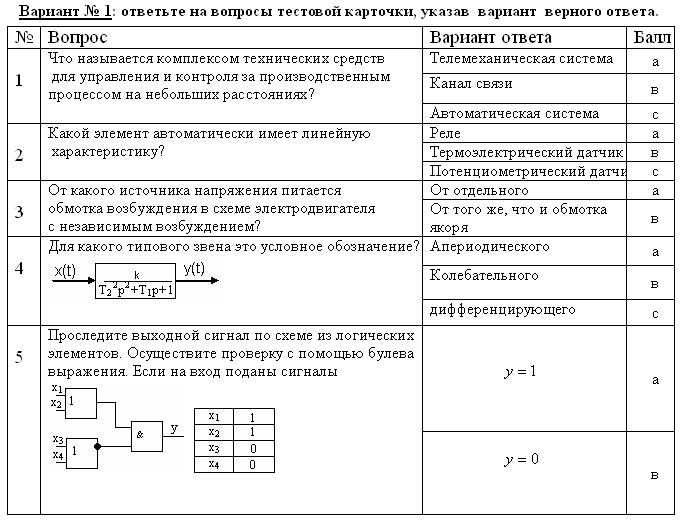 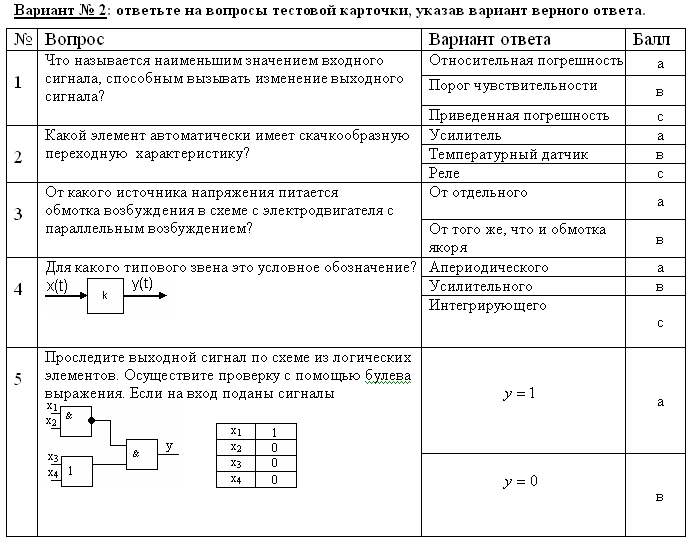 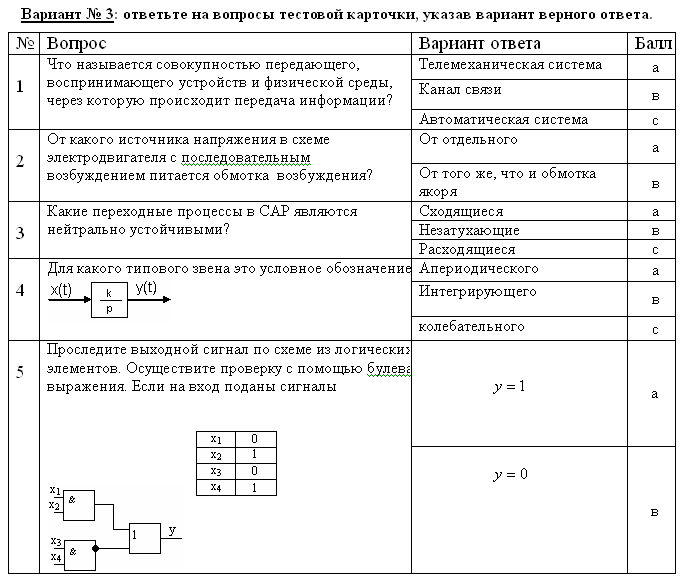 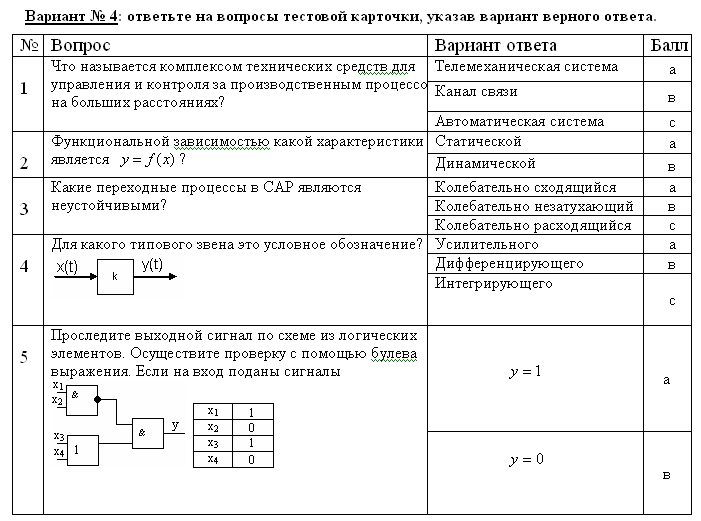 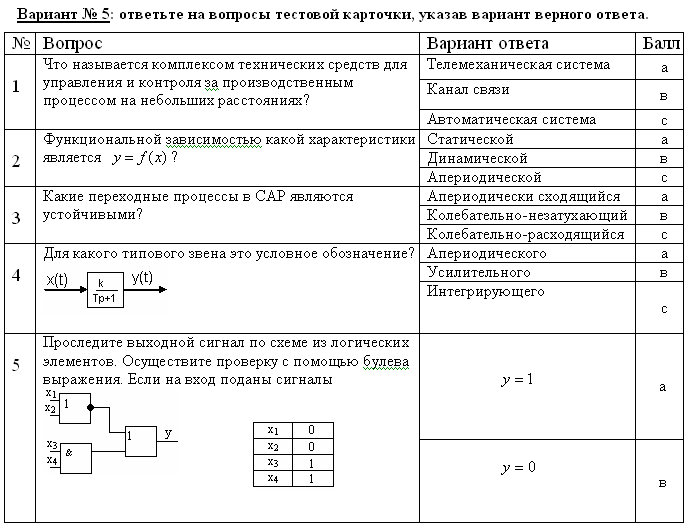 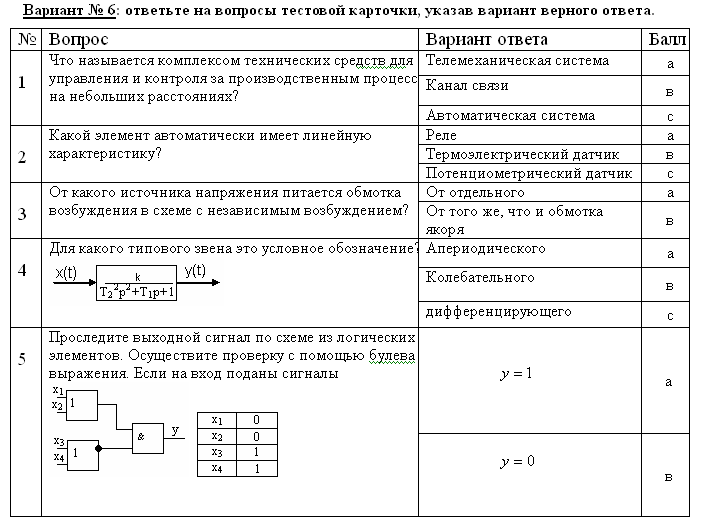 II Промежуточная аттестация по учебной дисциплинеСпецификация дифференцированного зачета по дисциплине 1 Назначение дифференцированного зачета – оценить уровень подготовки студентов по 
УД с целью установления их готовности к дальнейшему усвоению ППССЗ  по специальности 13.02.11 Техническая эксплуатация и обслуживание электрического и электромеханического оборудования (по отраслям) 2 Содержание дифференцированного зачета определяется в соответствии с ФГОС СПО по специальности 13.02.11 Техническая эксплуатация и обслуживание электрического и электромеханического оборудования (по отраслям), рабочей программой дисциплины. 3 Система оценивания заданий дифференцированного зачета3.1 Каждый теоретический вопрос в традиционной форме оценивается по 5-тибалльной шкале:«5» (отлично) – за глубокое и полное овладение содержанием учебного материала, в котором студент свободно и уверенно ориентируется; научно-понятийным аппаратом; за умение практически применять теоретические знания, качественно выполнять все виды лабораторных и практических работ, высказывать и обосновывать свои суждения. Оценка «5» (отлично) предполагает грамотное и логичное изложение ответа (в устной или письменной форме) на практико-ориентированные вопросы; обоснование собственного высказывания с точки зрения известных теоретических положений.«4» (хорошо) – если студент полно освоил учебный материал, владеет научно-понятийным аппаратом, ориентируется в изученном материале, осознанно применяет теоретические знания на практике, грамотно излагает ответ (в устной или письменной форме), но содержание и форма ответа имеют отдельные неточности.«3» (удовлетворительно) – если студент обнаруживает знание и понимание основных положений учебного материала, но излагает его неполно, непоследовательно, допускает неточности в определении понятий, в применении теоретических знаний при ответе на практико-ориентированные вопросы; не умеет доказательно обосновать собственные суждения.«2» (неудовлетворительно) – если студент имеет разрозненные, бессистемные знания по междисциплинарным курсам, допускает ошибки в определении базовых понятий, искажает их смысл; не может практически применять теоретические знания.3.2 Итоговая оценка за экзамен определяется как средний балл по всем заданиям (вопросам).3.3 Обязательным условием является выполнение всех трех заданий из обязательной части, а уровень владения материалом должен быть оценен не ниже чем на 4 балла.3.4 Рекомендации по подготовке к дифференцированному зачетуПри подготовке к дифференцированному зачету рекомендуется использовать:Основные источники: 1. Александровская А.Н. Автоматика: Учебное пособие для техникумов. – М.: Академия, 2018.2. Шишмарев В.Ю. Автоматика: Учебное пособие для техникумов. – М.: Академия, 2017.3. Зимордо А.Ф., Скибинский Г.Л. Основы автоматики: Учебное пособие для техникумов. – Л.: Энергоатомиздат, 2017.Дополнительные источники: 1. Вершинин Л.Е. Применение микропроцессоров для автоматизации технологических процессов. – Л.: Энергоатомиздат, 2017.2. Гордин Е.М., Митник Ю.Ш., Тарлинский В.А. Основы автоматики и вычислительной техники. – М.: Машиностроение, 2017.Нормативная литература:1. Автоматические приборы, регуляторы и вычислительные системы: Справ.пособие / Под ред. Б.Д.Кошарского. – Л., 20182. Электроприводы с цифровым управлением: Сб. схем / М-во высш. и ССО; Чувашский гос. ун-т. – Чебоксары, 2017Интернет-ресурсы:1. http://antigtu.ru/sau Теория автоматического управления.2. http://automation-system.ru/main.html  АСУ ТП.2. http://works.tarefer.ru/71/100107/index.html  Лекции по Автоматике.Задания дифференцированного зачета:  «Принцип действия автоматических систем»Вариант 1: опишите принцип действия автоматической системы и составьте ее структурную схему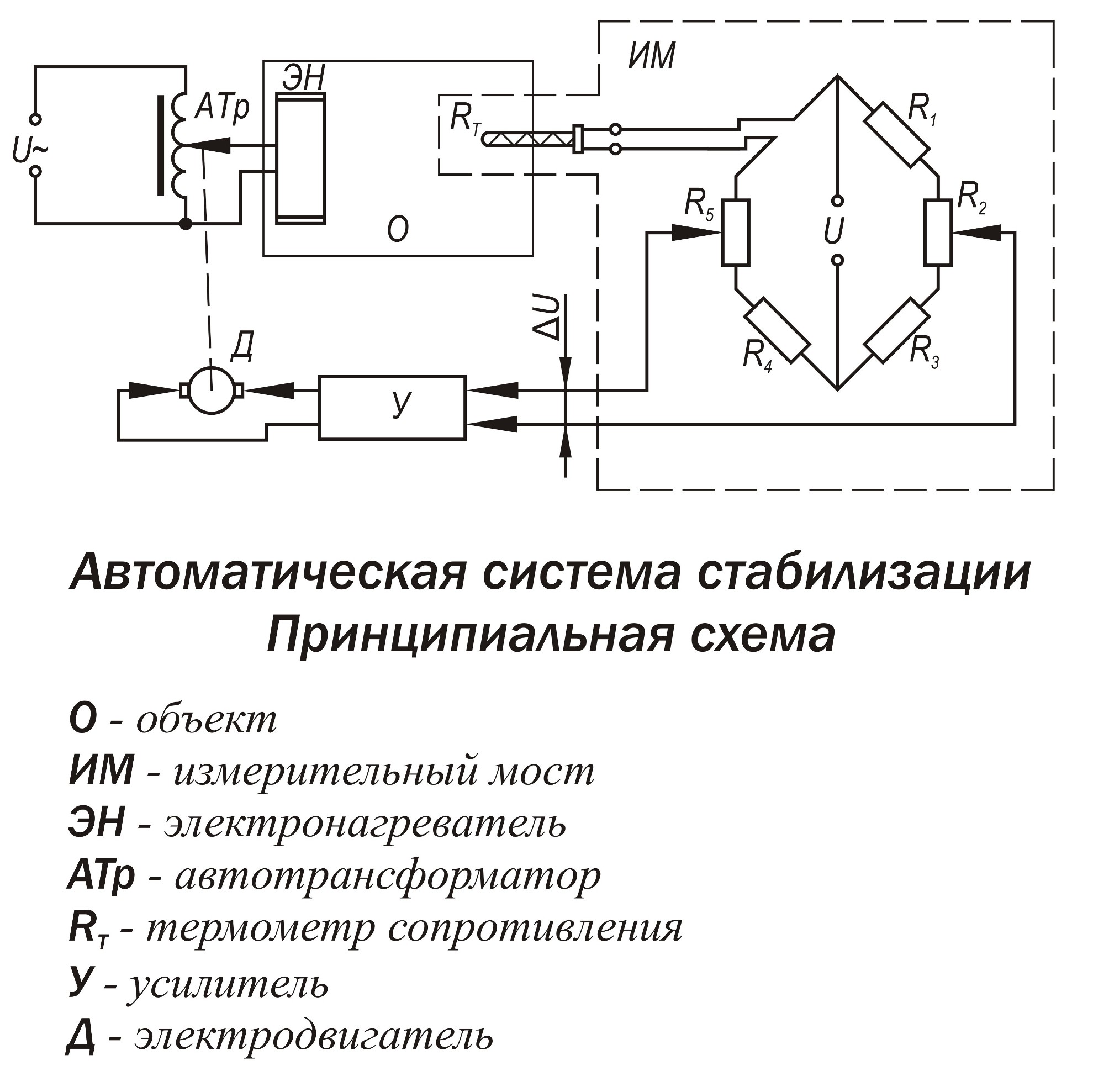 Вариант 2: опишите принцип действия автоматической системы и составьте ее структурную схему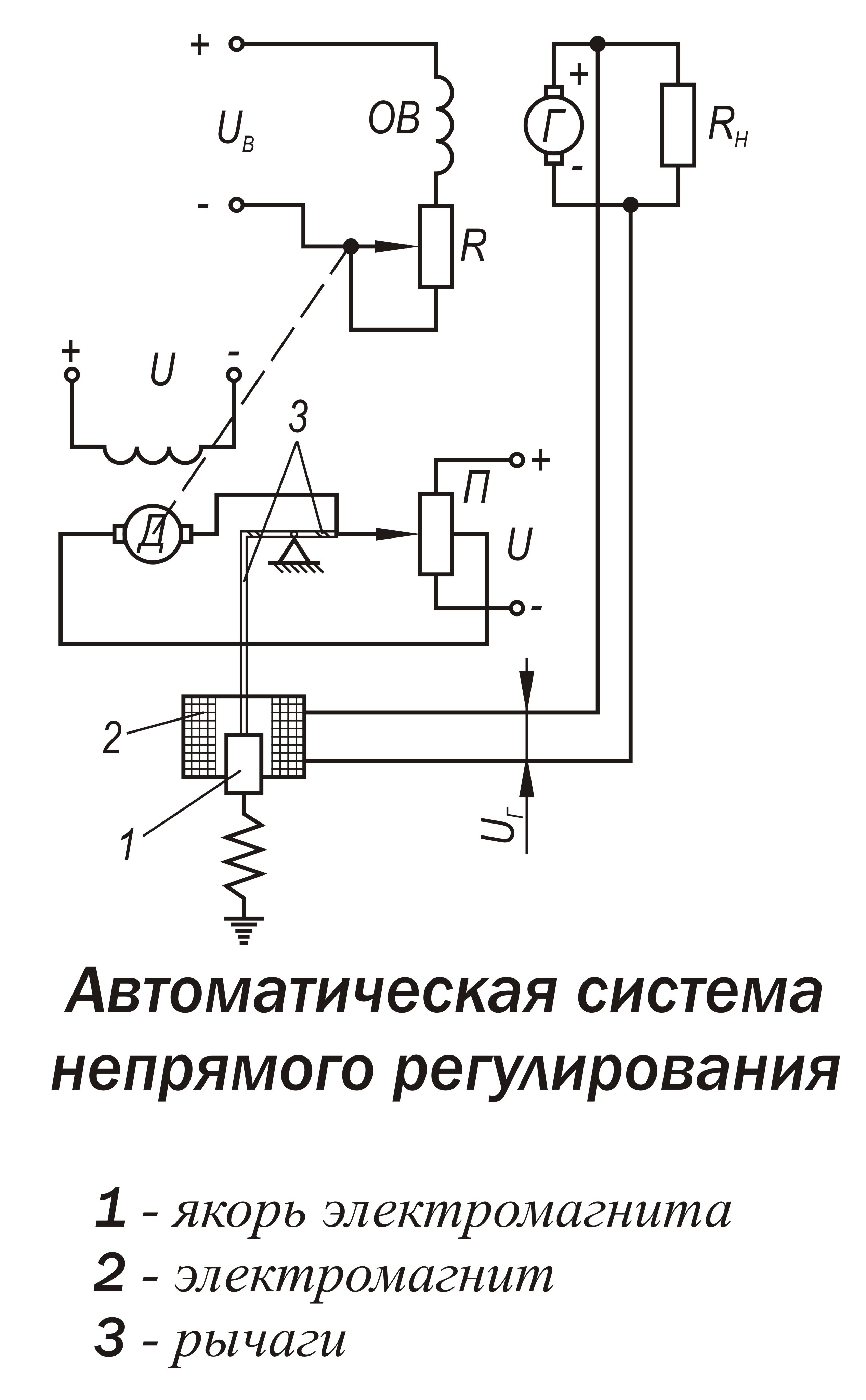 Вариант 3: опишите принцип действия автоматической системы и составьте ее структурную схему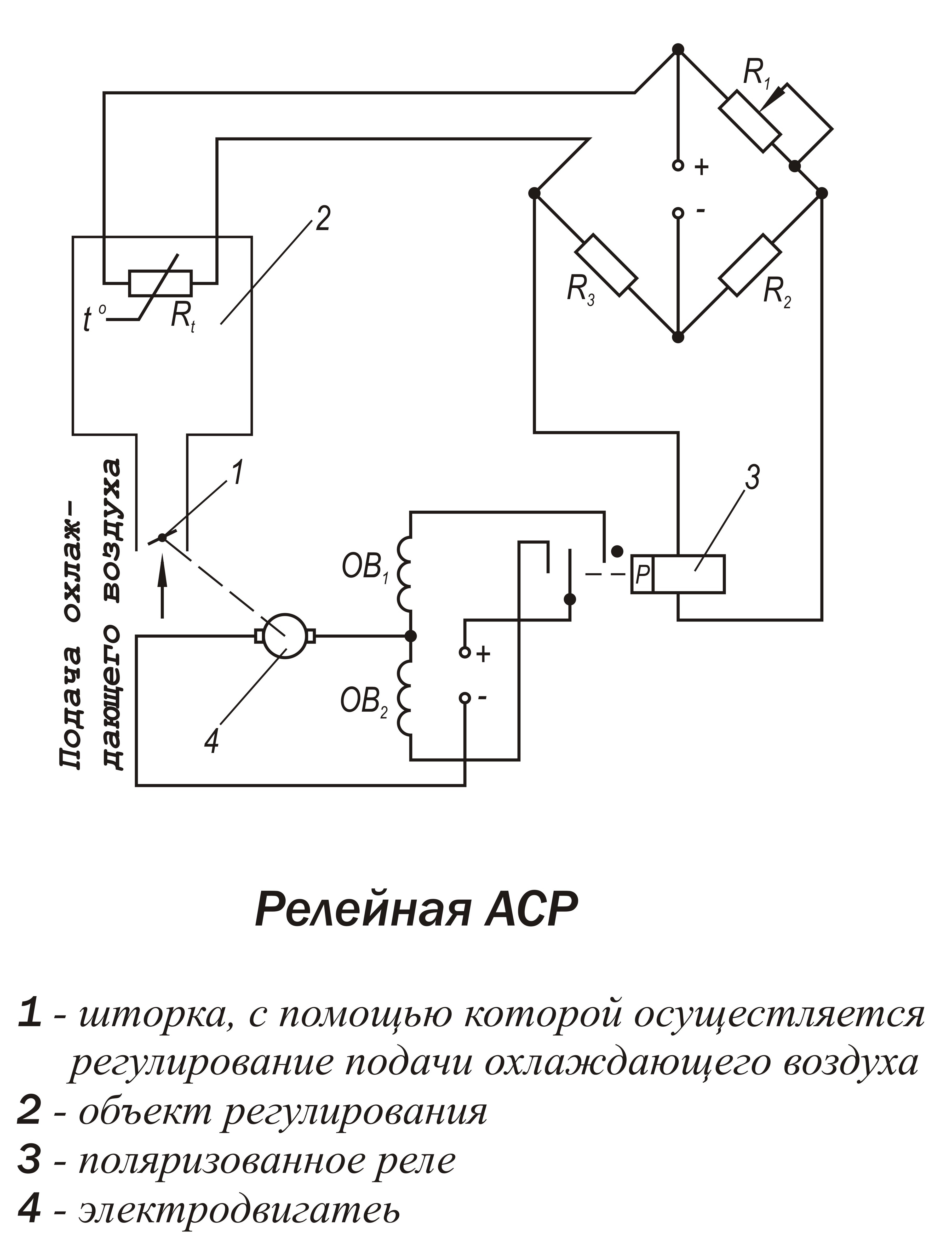 фонд оценочных средств по учебной дисциплинеОП. 13 АВТОМАТИКАосновной образовательной программы СПО подготовки специалистов среднего звена (ППССЗ)по специальности (специальностям):13.02.11 Техническая эксплуатация и обслуживание электрического и электромеханического оборудования (по отраслям) утвержденного приказом Минобрнауки России от 07.12.2017 №1196 (зарегистрированного в Минюсте России 21.12.2017 № 49356)СОГЛАСОВАНОЦикловой комиссией УГС
09.00.00, 13.00.00 Председатель ЦМК:_______________ /Белянина Е.Ю./ОДОБРЕНОЗаместитель директорапо учебно-методической  работе:________________/Кирилова Т.К./Код УменияЗнанияОК 01-11, ПК 1.1, ПК 1.3.различать средства автоматизации производственного процесса;применять элементы автоматики по их функциональному назначению; определять основные характеристики и параметры элементов автоматики;читать функциональные и принципиальные схемы автоматических систем;оценивать качество процесса регулирования и устойчивость автоматических  систем;составлять алгоритм управления.элементы систем автоматики, их классификацию, принцип действия;основные характеристики элементов и систем автоматики;параметры, характеризующие состояние объекта автоматизации; статический и динамический режимы работы элементов автоматики;схемы автоматических систем различного назначения;характеристики типовых динамических звеньев; методы анализа и синтеза автоматических систем;классификацию и структурные схемы телемеханических систем;принцип действия телемеханической системы;принципы работы средств автоматизации холодильной техники;принципы работы средств автоматизации систем электро- и теплоснабжения;способы управления системами электропривода.Результаты обучения(освоенные умения, усвоенные знания)Формы и методы контроля и оценки результатов обучения Умения:Умения:различать средства автоматизации производственного процессаОценка выполнения отчета по лабораторной работеразличать средства автоматизации производственного процессаОценка выполнения отчета по практической работеразличать средства автоматизации производственного процессаТестированиеразличать средства автоматизации производственного процессаОценка содержания информационного сообщенияприменять элементы автоматики по их функциональному назначениюОценка выполнения отчета по лабораторной работеприменять элементы автоматики по их функциональному назначениюОценка выполнения отчета по практической работеприменять элементы автоматики по их функциональному назначениюТестированиеприменять элементы автоматики по их функциональному назначениюОценка содержания информационного сообщенияопределять основные характеристики и параметры элементов автоматикиОценка выполнения отчета по лабораторной работеопределять основные характеристики и параметры элементов автоматикиОценка выполнения отчета по практической работеопределять основные характеристики и параметры элементов автоматикиТестированиеопределять основные характеристики и параметры элементов автоматикиОценка содержания информационного сообщениячитать функциональные и принципиальные схемы автоматических системОценка выполнения отчета по лабораторной работечитать функциональные и принципиальные схемы автоматических системОценка выполнения отчета по практической работечитать функциональные и принципиальные схемы автоматических системТестированиечитать функциональные и принципиальные схемы автоматических системОценка выполнения отчета по самостоятельной работеоценивать качество процесса регулирования и устойчивость автоматических системОценка выполнения отчета по лабораторной работеоценивать качество процесса регулирования и устойчивость автоматических системТестированиеоценивать качество процесса регулирования и устойчивость автоматических системОценка выполнения отчета по самостоятельной работесоставлять алгоритм управленияОценка выполнения отчета по практической работеЗнания:Знания:элементы систем автоматики, их классификацию, принцип действияОценка выполнения отчета по лабораторной работеэлементы систем автоматики, их классификацию, принцип действияОценка выполнения отчета по практической работеэлементы систем автоматики, их классификацию, принцип действияТестированиеэлементы систем автоматики, их классификацию, принцип действияОценка содержания информационного сообщенияосновные характеристики элементов и систем автоматикиОценка выполнения отчета по лабораторной работеосновные характеристики элементов и систем автоматикиТестированиепараметры, характеризующие состояние объекта автоматизацииОценка выполнения отчета по лабораторной работепараметры, характеризующие состояние объекта автоматизацииТестированиепараметры, характеризующие состояние объекта автоматизацииОценка содержания информационного сообщениястатический и динамический режимы работы элементов автоматикиОценка выполнения отчета по лабораторной работестатический и динамический режимы работы элементов автоматикиТестированиесхемы автоматических систем различного назначенияОценка выполнения отчета по лабораторной работесхемы автоматических систем различного назначенияОценка выполнения отчета по практической работесхемы автоматических систем различного назначенияТестированиесхемы автоматических систем различного назначенияОценка выполнения отчета по самостоятельной работехарактеристики типовых динамических звеньевТестированиехарактеристики типовых динамических звеньевОценка выполнения отчета по самостоятельной работеметоды анализа и синтеза автоматических системОценка выполнения отчета по лабораторной работеметоды анализа и синтеза автоматических системОценка выполнения отчета по практической работеметоды анализа и синтеза автоматических системОценка выполнения отчета по самостоятельной работеклассификацию и структурные схемы телемеханических системОценка выполнения отчета по лабораторной работеклассификацию и структурные схемы телемеханических системТестированиеклассификацию и структурные схемы телемеханических системОценка содержания информационного сообщенияпринцип действия телемеханической системыОценка выполнения отчета по лабораторной работепринцип действия телемеханической системыОценка содержания информационного сообщенияпринципы работы средств автоматизации холодильной техникиОценка содержания информационного сообщенияпринципы работы средств автоматизации холодильной техникиОценка содержания опорного конспектапринципы работы средств автоматизации систем электро- и теплоснабженияОценка содержания информационного сообщенияпринципы работы средств автоматизации систем электро- и теплоснабженияОценка содержания опорного конспектаспособы управления системами электроприводаОценка содержания информационного сообщенияспособы управления системами электроприводаОценка содержания опорного конспекта1Потенциометрический датчик преобразует входную величину в …в механическую на выходеа1Потенциометрический датчик преобразует входную величину в …в электрическую на выходев1Потенциометрический датчик преобразует входную величину в …в гидравлическую на выходес2Между выходным сопротивлением потенциометрического датчика и величиной перемещения движка зависимостьэкспоненциальная а2Между выходным сопротивлением потенциометрического датчика и величиной перемещения движка зависимостьлинейная в2Между выходным сопротивлением потенциометрического датчика и величиной перемещения движка зависимостьнелинейнаяс3Как влияет увеличение площади пластин на ёмкость датчика ёмкость уменьшается а3Как влияет увеличение площади пластин на ёмкость датчика ёмкость увеличивается в3Как влияет увеличение площади пластин на ёмкость датчика ёмкость не меняется с4Увеличение зазора между пластинами ёмкостного датчика влечёт  увеличение ёмкости датчикаа4Увеличение зазора между пластинами ёмкостного датчика влечёт  увеличение площади пластинв4Увеличение зазора между пластинами ёмкостного датчика влечёт  уменьшение ёмкости датчикас5Функциональная зависимость выходной величины от входной называется передаточной характеристикой а5Функциональная зависимость выходной величины от входной называется переходной характеристикойв5Функциональная зависимость выходной величины от входной называется динамической характеристикойс1Какую входную величину преобразует потенциометрический датчик …в механическую на выходеа1Какую входную величину преобразует потенциометрический датчик …в электрическую на выходев1Какую входную величину преобразует потенциометрический датчик …в гидравлическую на выходес2Какая зависимость между выходной и выходной величиной измерения у термодатчика…экспоненциальная а2Какая зависимость между выходной и выходной величиной измерения у термодатчика…линейная в2Какая зависимость между выходной и выходной величиной измерения у термодатчика…нелинейнаяс3Как влияет уменьшение площади пластин на ёмкость датчика ёмкость уменьшается а3Как влияет уменьшение площади пластин на ёмкость датчика ёмкость увеличивается в3Как влияет уменьшение площади пластин на ёмкость датчика ёмкость не меняется с4Уменьшение зазора между пластинами ёмкостного датчика влечёт  увеличение ёмкости датчикаа4Уменьшение зазора между пластинами ёмкостного датчика влечёт  увеличение площади пластинв4Уменьшение зазора между пластинами ёмкостного датчика влечёт  уменьшение ёмкости датчикас5Функциональная зависимость выходной величины от входной называется передаточной характеристикой а5Функциональная зависимость выходной величины от входной называется переходной характеристикойв5Функциональная зависимость выходной величины от входной называется динамической характеристикойс№1ВопросОтветОтвет1Как называется САУ, автоматически изменяющая алгоритм своей работы с целью достижения оптимального состояния при изменении внешних условий?следящей а1Как называется САУ, автоматически изменяющая алгоритм своей работы с целью достижения оптимального состояния при изменении внешних условий?адаптивной в1Как называется САУ, автоматически изменяющая алгоритм своей работы с целью достижения оптимального состояния при изменении внешних условий?контролирующей2Какой информационный параметр снимают с вольтметра? тока2Какой информационный параметр снимают с вольтметра? электрическийв2Какой информационный параметр снимают с вольтметра? напряжениес3Как называется воздействие на объект, которое носит случайный характер?управляющееа3Как называется воздействие на объект, которое носит случайный характер?возмущающеев3Как называется воздействие на объект, которое носит случайный характер?гидравлическоес4Как называется принцип действия САУ, если она компенсирует влияние возмущающего воздействия?по отклонениюа4Как называется принцип действия САУ, если она компенсирует влияние возмущающего воздействия?по возмущениюв5Какой вид выходного сигнала у фотодатчика?освещенностьа5Какой вид выходного сигнала у фотодатчика?светоэлектрическийв5Какой вид выходного сигнала у фотодатчика?электрическийс№2ВопросОтветОтвет1Как называется САУ, в которой заранее неизвестен вид управляющего воздействия?следящей а1Как называется САУ, в которой заранее неизвестен вид управляющего воздействия?адаптивной в1Как называется САУ, в которой заранее неизвестен вид управляющего воздействия?контролирующейс2Какой информационный параметр снимают с амперметра?тока2Какой информационный параметр снимают с амперметра?электрическийв2Какой информационный параметр снимают с амперметра?напряжениес3Как называется воздействие на объект, которое организуется техническим устройством в целях компенсации внешних воздействий?управляющееа3Как называется воздействие на объект, которое организуется техническим устройством в целях компенсации внешних воздействий?возмущающеев3Как называется воздействие на объект, которое организуется техническим устройством в целях компенсации внешних воздействий?магнитноес4Как называется принцип действия САУ, в которой возмущающее воздействие измеряют и подают на регулятор для сравнения с заданным значением и выработки управляющего сигнала?по отклонениюа4Как называется принцип действия САУ, в которой возмущающее воздействие измеряют и подают на регулятор для сравнения с заданным значением и выработки управляющего сигнала?по возмущениюв5Какой вид выходного сигнала у термодатчика?температураа5Какой вид выходного сигнала у термодатчика?термоэлектрическийв5Какой вид выходного сигнала у термодатчика?электрическийсМПМП11223311ааввсс22ddccаа33ввссаа4455МПМП11223311ааввсс22ddccаа33ввссаа4455МПМП11223311ааввсс22ddccаа33ввссаа4455МП1122331ааввсс2ddccаа3ввссаа45МП1122331ааввсс2ddccаа3ввссаа45